ZP.271.48.2023				                                             Kosakowo 09.01.2024r.													Wszyscy uczestnicy postępowaniaIII Wyjaśnienie treści SWZDotyczy postępowania o udzielenie zamówienia publicznego prowadzonego w trybie podstawowym na: Przebudowa i rozbudowa Szkoły Podstawowej w Pogórzu o skrzydło modułoweDziałając na podstawie art. 284 ust. 6 ustawy z dnia 11 września 2019 r. – Prawo zamówień publicznych (t.j. Dz.U. z 2023 r. poz. 1605 ) Zamawiający przekazuje poniżej treść zapytań, które wpłynęły do Zamawiającego wraz z wyjaśnieniami:Pytanie 29: W projekcie technicznym Zamawiający zawarł informację: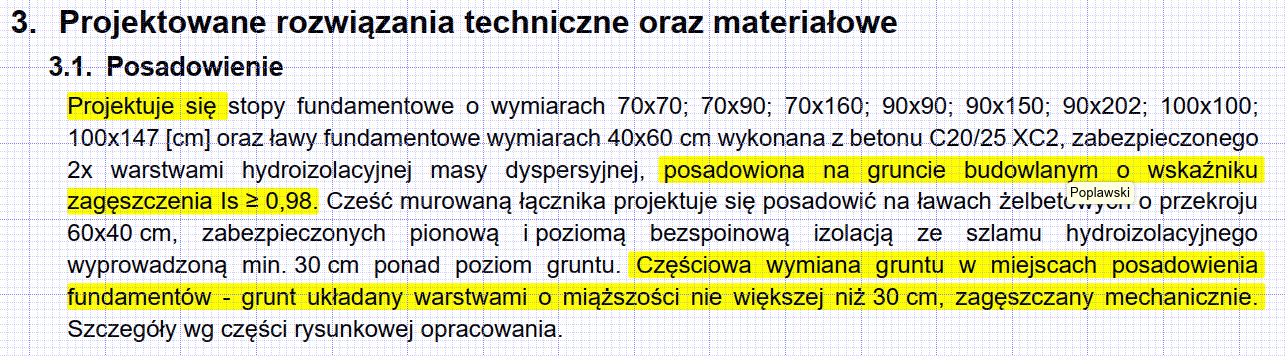 Projekt techniczny wskazuje na posadowienie budynku w warstwie zagęszczonej do Is≥0,98. Projektant nie powołuje się na posiadanie raportu geotechnicznego, zatem projektant zakłada przyszłe warunki bez wiedzy na temat gruntu i projektuje według swoich założeń. W podstawie opracowania projektu technicznego brak jest wzmianki o opinii geotechnicznej. Głębokość posadowienia na przekrojach budynku w projekcie technicznym jest około 1,2m poniżej poziomu gruntu.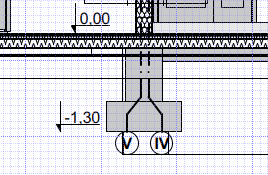 Z opisu założeń projektowych wynika, że konstruktor nie miał na czas przygotowania projektu stóp fundamentowych i fundamentów części murowanej opinii geotechnicznej.Opinia geotechniczna została wykonana po wykonaniu tylko 2 otworów geotechnicznych o głębokości 4,5m każdy. Jest to typowa głębokość zlecana dla domków jednorodzinnych. Natomiast ilość otworów zlecana dla domków to zazwyczaj 4 sztuki. Zamawiający buduje obiekt szkoły 3 kondygnacyjny. Badanie powinno być wykonane na znacznie niższą głębokość. Opinia wskazuje na występowanie nasypów niebudowlanych do głębokości 3,9m (otwór nr2), które to powinny zostać usunięte, według tej samej opinii geotechnicznej. Projektant określa wymianę gruntów jedynie w obrębie stóp i ław fundamentowych, czyli wykop do około 1,2m i zagęszczanie w warstwach 0,3m.Raport geotechniczny nie podaje parametrów nasypu budowlanego głębokiego do 3,9m, bo nie podaje się tych parametrów w badaniach, wiąże się to jednak z kompletną wymianą gruntu. Przekrój geotechniczny wskazuje na występowanie nasypu budowlanego w pobliżu otworu nr2, natomiast nie wykonano żadnych innych badań pomiędzy otworami nr 1 i nr2 zatem przyjęty przekrój przez geotechnika może być prawidłowy, ale każdy inny, który wykonałby geotechnik, np taki wskazujący na nasyp niebudowlany głębokości 3,9 występujący na niemal całej działce byłby jednakowo prawidłowy.Co więcej grunt pod nasypem jest plastyczny. Nie podano parametrów zagęszczenia gruntu, ponieważ dla tego typu gruntu parametru zagęszczenia się nie podaje. Zatem warstw nośnych trzeba szukać niżej, poniżej głębokości otworów badawczych. Naszym zdaniem, pierwszy raport wskazuje na wysokie ryzyko wymiany gruntów bądź posadowienie innego typu niż te które jest wskazane w projekcie. Powinny zostać wykonane dodatkowe badania geotechniczne z większą ilością otworów, po to, aby wykonać bardziej precyzyjny przekrój geotechniczny, głębokość otworów badawczych musi zostać zwiększona. Nie jest wykluczone, że poziom wód gruntowych jest także inny. Może to wpłynąć także na instalacje techniczne w gruncie.W związku z powyższym prosimy o odpowiedzi na następujące pytania:1a)	Czy projekt techniczny został wykonany przy uwzględnieniu wiedzy z raportu geotechnicznego? 1b)	Czy ilość i głębokość otworów nie są zbyt małe do prawidłowego zaprojektowania posadowienia budynku? 1c)	Czy Zamawiający liczy się z ryzykiem innego posadowienia budynku niż jest to wskazane w projekcie technicznym? 1d)	Czy Zamawiający wydłuży okres wykonywania kontraktu o czas potrzebny do zrewidowania projektu posadowienia obiektu lub/oraz ewentualnie o czas uzyskania zamiennego pozwolenia na budowę?Odpowiedź 29:Odpowiedź 1a). Tak, projekt techniczny został wykonany przy uwzględnieniu wiedzy z raportu geotechnicznego. Powyższe elementy winny być niewidoczne i niedostępne dla użytkowników obiektu. Zamawiający nie dopuszcza prowadzenia instalacji po wierzchu ścian i stropów, z wyłączeniem pomieszczeń technicznych.Odpowiedź 1B). Biorąc pod uwagę specyfikę konstrukcji oraz technologię kontenerową, głębokość rozpoznania gruntu jest wystarczająca. W podłożu występują proste warunki gruntowe. Zwraca się uwagę, iż otwór nr 2 został wykony w bezpośrednim sąsiedztwie zbiorników na deszczówkę, stąd obraz rozpoznania podłoża wskazany w tym punkcie może zaburzać obraz stanu gruntu.. Odpowiedź 1c). Z punktu widzenia projektanta konstrukcji oraz projektanta głównego (architekta) nie ma przeciwwskazań do zmiany sposobu posadowienia przez wykonawcę. W przypadku zmiany sposobu posadowienia niezbędne jest opracowanie projektu wykonawczego dla zamiennego posadowienia oraz przedłożenie go do akceptacji przez projektanta z projektu budowlanego.Odpowiedź 1d). Zmiana posadowienia nie wymaga uzyskania zamiennego pozwolenia na budowę. Biorąc pod uwagę okres projektowania i produkcji systemowych kontenerów, zmiana posadowienia lub wykonanie nowego projektu nie powinna wpłynąć na wydłużenie terminu realizacjiPytanie 30: Czy Zamawiający dopuszcza wykonanie pokrycia stropodachu membraną dachową o parametrach równoważnych lub lepszych niż podana papa w projekcie?Odpowiedź 30:Nie dopuszcza się zmiany materiału pokrycia dachowego z uwagi na zapisy MPZP. Zmiana materiału pokrycia będzie stanowić istotne odstąpienie od warunków pozwolenia na budowę.Pytanie 31: Prosimy o potwierdzenie, że do obowiązku Wykonawcy należy przebudowa ściany istniejącego budynku sąsiadującego z projektowaną rozbudową poprzez doprowadzenie tej ściany do wymaganej odporności ogniowej (wymiana istniejącego ocieplenia) oraz wymiana drzwi wyjściowych na drzwi o wymaganej klasie odporności ogniowej?Odpowiedź 31:Tak, projekt oraz zakres prac obejmuje dostosowanie ściany do wymaganej przepisami klasy odporności ogniowej w obrysie nowego łącznika. Pytanie 32: Prosimy o potwierdzenie, że prace adaptacyjne w istniejącym budynku są po za zakresem niniejszego postępowania Odpowiedź 32:Tak, prace adaptacyjne w istniejącym budynku hali sportowej wchodzą w zakres inwestycji.Pytanie 33: Czy do obowiązków Wykonawcy leży odtworzenie zlikwidowanych 29 miejsc parkingowych? Jeśli tak, to prosimy o wskazanie miejsca na odtworzenie Odpowiedź 33:Należy zachować wszystkie miejsca które nie znajda się pod nowym budynkiem wraz z naprawą uszkodzeń lub odtworzeniem w razie ich zniszczenia podczas prowadzonych robót.Pytanie 34: Czy do obowiązków Wykonawcy leży wyposażenie nowego budynku zgodnie z punktem 12.3 (strona 9) Projektu budowlanego, załącznik do decyzji PnB?Odpowiedź 34:Zamawiający nie znajduje zapisów o wyposażeniu wskazanych w zapytaniu. Natomiast do obowiązków Wykonawcy należy wyposażenie obiektu we wszystkie elementy , o których mowa w dokumentacji projektowej poza umeblowaniem, komputerami nauczycielskimi i tablicami multimedialnymi. Meble stanowiące element zabudowy lub np. szafka podumywalkowa znajduje się w zakresie zamówieniaPytanie 35: Czy Zamawiający dopuszcza zmianę elewacji na lekką mokrą pozostawiając kolorystykę elewacji według projektu. Powyższa zmiana pozwoli nie tylko na obniżenie kosztów inwestycji, ale również będzie tworzyć integralną całość z istniejącym budynkiem.Odpowiedź 16:Nie, ponieważ w przypadku wykonania elewacji w technologii lekkiej mokrej budynek straci walory dające możliwość relokacji go w przyszłości. Ewentualne przeniesienie budynku będzie powodowało rozbiórkę i utylizację istniejącej elewacji  oraz konieczność wykonania nowej.Pytanie 36:   Czy Zamawiający dopuszcza wykonanie częściowo obniżonych sufitów podwieszanych w salach dydaktycznych ora sanitariatach celem rozprowadzenia kanałów wentylacji mechanicznej.Odpowiedź 36:Nie. Projekt przewiduje sufity podwieszane na korytarzach w całości. W pozostałych pomieszczeniach należy stosować jedynie obudowy kanałów. Nie dopuszcza się innych rozwiązań.Pytanie 37: Prosimy o wskazanie koloru oraz produktu referencyjnego glazury ściennej w pomieszczeniach toalet Odpowiedź 37:Materiał wykończenia i kolor został wskazany w pkt. 3.5 Projektu technicznego.Pytanie 38:Prosimy o wskazanie koloru oraz produktu referencyjnego gresu podłogowego w pomieszczeniach toalet Odpowiedź 38:Materiał wykończenia i kolor został wskazany w pkt. 3.5 Projektu technicznego.Pytanie 39: Prosimy o wskazanie koloru oraz produktu referencyjnego dla ścian w korytarzach oraz komunikacji Odpowiedź 39:Odpowiedź. Materiał wykończenia został wskazany w pkt. 3.4 Projektu technicznego.Pytanie 40: Prosimy o wskazanie koloru oraz produktu referencyjnego dla ścian w salach dydaktycznych Odpowiedź 40:Materiał wykończenia został wskazany w pkt. 3.4 Projektu technicznego.Pytanie 41:Prosimy o wskazanie koloru oraz produktu referencyjnego dla ścian w szatni Odpowiedź 41:Materiał wykończenia jak w pkt. 3.4 Projektu technicznego.Pytanie 42:Prosimy o wskazanie koloru oraz produktu referencyjnego dla ścian dla pom socjalnego Odpowiedź 42:Materiał wykończenia jak w pkt. 3.4 Projektu technicznego.Pytanie 43:Prosimy o potwierdzenie, że przedmiotem zamówienia nie jest wymian układu zasilania istniejącego budynku.Odpowiedź 43:Pytanie nie jest zrozumiałe, gdyż projekt nie zakłada żadnej wymiany zasilania. Opis techniczny, zakres robót i prac ujęto w szczególności w PT III cz. Elektryczna. Koszty odłączenia i zabezpieczenia instalacji PV należy wliczyć w cenęPytanie 44:Prosimy o potwierdzenie, że przedmiotem zamówienia nie jest instalacja sieci strukturalnej w rozbudowywanej części szkoły Odpowiedź 44Nie, zakresem zamówienia nie jest objęta instalacja sieci strukturalnej w rozbudowywanej części szkołyPytanie 45:Czy przedmiotem zmówienia są instalacje teletechniczne? Jeśli tak, prosimy o wskazanie jakie, jakie mają spełniać wymagania oraz gdzie należy je doprowadzić w przypadku integracji z istniejącymi instalacja w istniejącej części szkoły?Odpowiedź 45Nie, zakresem zamówienia nie są objęte instalacje teletechniczne, poza bezpośrednio związanymi z zainstalowanymi urządzeniamiPytanie 46:W SWZ Zamawiający umieścił zapis:„VIII. WARUNKI UDZIAŁU W POSTĘPOWANIUpunkt 2.4)Wykonawca winien wykazać, że w okresie ostatnich pięciu lat przed upływem terminu składania ofert, a jeżeli okres prowadzenia działalności jest krótszy – w tym okresie, wykonał co najmniej jedną robotę budowlaną polegającą na budowie/rozbudowię co najmniej dwukondygnacyjnego budynku modułowego kontenerowego (minimum kondygnacja parteru i 1 piętra) o powierzchni użytkowej nie mniejszej niż 500 m2 wraz z zagospodarowaniem terenu i instalacjami zewnętrznymi, zakończoną uzyskaniem pozwolenia na użytkowanie bądź skutecznego zgłoszenia zakończenia robót, ….”Czy Zamawiający wyrazi zgodę na zmianę zapisu : „ o powierzchni użytkowej nie mniejszej niż 470 m2”,Odpowiedź 46Tak, Zamawiający wyraża zgodę na powierzchnię nie mniejszą niż 400m2Pytanie 47:W SWZ Zamawiający umieścił zapis:„ XIX. OPIS KRYTERIÓW OCENY OFERT, WRAZ Z PODANIEM WAG TYCH KRYTERIÓW I SPOSOBU OCENY OFERT2) Oferowany okres gwarancji (w miesiącach) – waga 40% Punkty w powyższym kryterium zostaną przyznane w następujący sposób: Lp. Oferowany okres gwarancji     Liczba przyznanych punktów Od 36 do 41 miesięcy                                      0 Od 42 do 47 miesięcy                                     10  48 miesięcy i więcej                                      40 Uwaga: oferowany okres gwarancji należy podawać w pełnych latach. Maksymalna ilość punktów jaką może uzyskać oferta w ww. kryterium – 40 pkt”Powyższa uwaga nie jest spójna z podaną tabelką, nie można np. podać oferowany okres gwarancji 45 miesięcy podać w pełnych latach.Proszę o wykreślenie tej uwagiOdpowiedź 47Zamawiający usuwa zapis o oferowanym okresie gwarancji podawanym w pełnych latach. Patrz zmiana w Ogłoszeniu i SWZPytanie 48:W Opisie Przedmiotu Zamówienia (OPZ)W punkcie 1.ppkt 8. jest zapis :„ W zakresie zamówienia znajduje się wykonanie wykonawczego/warsztatowego projektu konstrukcyjnego we własnym zakresie przez Wykonawcę …”Podobnie jest w punkcie 1. Ppkt 9 wykonanie projektu dla instalacji monitoringu, kontroli dostępu i instalacji gniazd komputerowych, oraz w punkcie 1. Ppkt 15 wykonanie projektu wykonawczego branży sanitarnej które muszą być uzgodnione z Zamawiającym i przez niego zatwierdzone a dopiero po tych czynnościach można występować o zatwierdzenie wniosków materiałowych do tych zakresów. Co do zasady, powyższe działania są prawidłowe, natomiast znacznie wydłuża czas realizacji zadania, tym bardziej, że nigdzie nie jest ustalony czas na zatwierdzenie dokumentacji projektowej oraz wniosków materiałowych- wg nas wydłuży to realizację o 2 miesiące.Ponadto zamawiający wymaga aby pozwolenie na użytkowanie uzyskać w okresie realizacji umowy czyli 5 miesięcy, przy czym wymaga również bardzo szczegółowej dokumentacji powykonawczej i instruktażowej, badań, pomiarów oraz uzyskania świadectwa charakterystyki energetycznej 14 dni przed przystąpieniem do odbioru końcowego, co spowoduje dodatkowe wydłużenie okresu realizacji o następne dwa miesiące.Biorąc powyższe pod uwagę, nie jest możliwe wykonanie tego zadania w tak krótkim czasie.Z naszego doświadczenia wynika, że czyste prace budowlane na budowie będą trwały 5 miesięcy.Podsumowując powyższe, czy Zamawiający wyrazi zgodę na zmianę terminu realizacji zadania z 5 miesięcy na 9 miesięcy?Odpowiedź 481) Zamawiający nie wyrazi zgody na zmianę terminu realizacji zadania z 5 na 9 miesięcy.2) Jednocześnie Zamawiający dokonuje zmiany w OPZ w ten sposób, że nie ma zastosowania pkt.1 podpunkt 9 dotyczący wykonania projektu i instalacji monitoringu, kontroli dostępu i instalacji gniazd komputerowych.3) Stosownie do powyższej zmiany Zamawiający zamieszcza poprawiony „Formularz Oferty” - Załącznik nr 1 do SWZ. Pytanie 49:W związku z brakiem zapisów dotyczących czasu trwania zatwierdzenia wniosków materiałowych oraz dokumentacji projektowej przez Zamawiającego proszę o ich podanie żeby zoptymalizować czas realizacji zadaniaOdpowiedź 49Zamawiający dokona zatwierdzenia lub odrzucenia wniosku materiałowego w terminie 2-ch dni roboczych od jego złożenia w stanie kompletnymPytanie 50:W Opisie Przedmiotu Zamówienia (OPZ)W punkcie 4 ppkt 50 k) Zamawiający wymaga aby wykonawca dokonał zestawienia ilości wykonanych robót w układzie dostosowanym do wymogów Zamawiającego.Proszę o podanie tych wymogów, aby Wykonawca mógł stwierdzić czy będzie w stanie je spełnić oraz wyliczyć ewentualne koszty tych czynnościOdpowiedź 50Wymagania Zamawiającego dotyczą wykazu wykonanych robót i elementów robót wraz z ich ilością i wartościąPytanie 51:W projekcie umowy w § 10 Odbiory przy odbiorach częściowych brak jest podania terminu do jego przystąpienia przez Zamawiającego Proszę o podanie tego terminu.Odpowiedź 51Patrz Projekt umowy w § 10 Odbiory ust.8 pkt 8).Pytanie 52:W projekcie umowy w § 11 Wynagrodzenie„pkt 8. Zamawiający zapłaci Wykonawcy tylko za elementy przedmiotu umowy faktycznie wykonane. W razie niewykonania jakichkolwiek elementów, wynagrodzenie ulegnie zmniejszeniu o wartość elementów niewykonanych.”Proszę o wyjaśnienie co Zamawiający rozumie pod pojęciem „elementy przedmiotu umowy”?Kiedy ten zapis będzie miał zastosowanie?Jak będzie wyceniany, przy braku kosztorysów i cenie ryczałtowej?Odpowiedź 52Pod pojęciem „elementy przedmiotu umowy” Zamawiający rozumie każdą część robót lub usług wymienionych w SWZ i załącznikach. Zapis ten będzie miał zastosowanie w przypadku, gdy zakres zrealizowanego zamówienia ulegnie zmniejszeniu. Podstawą określenia wartości zmniejszenia będzie Wykaz Cen, a w przypadkach gdy będą wymagane ceny jednostkowe nie mające reprezentacji w Wykazie cen wówczas będą miały zastosowanie postanowienia ust.6 w § 11 WynagrodzeniePytanie 53:W projekcie umowy w § 11 Wynagrodzenie w punkcie 6 jest zapis:„6. Jeżeli do rozliczenia robót, o których mowa wyżej w pkt. 4, niezbędne będą ceny jednostkowe, których nie ma w Wykazie Cen, wówczas Wykonawca określi w drodze negocjacji z Zamawiającym taką cenę jednostkową. Podstawą do negocjacji będzie cena jednostkowa obliczona metodą kalkulacji szczegółowej na podstawie wskaźników cenotwórczych nie wyższych aniżeli przedstawione w złożonej ofercie, tj.: Robocizna (R) ………… zł /rg narzut kosztów pośrednich (Kp) …………. % zysk od R, S, Kp …………. %”Ponieważ stwierdzenie : „ nie wyższych” określa tylko górny pułap tych wskaźników a dolny daje bardzo dużą swobodę interpretacji i może prowadzić do poważnych sporów między stronami umowy. Dlatego proszę o jego wykreślenie co jednoznacznie ustali te wskaźniki zgodnie z ofertą Wykonawcy.Odpowiedź 53Zamawiający nie będzie zmieniał zapisów tego ustępu umowyPytanie 54:W projekcie umowy w § 12 Warunki płatności jest zapis„1. Wynagrodzenie Wykonawcy, o którym mowa w § 11 ust. 1 Umowy rozliczane będzie na podstawie:Jednej faktury częściowej po realizacji robót o wartości minimum 50 % wynagrodzenia brutto, o którym mowa w § 11 ust. 1 Umowy”Czy należy rozumieć, że jeżeli faktura częściowa będzie opiewała na wartość np. 80% wynagrodzenia brutto to w takiej wysokości będzie wypłacona?Odpowiedź 54TakPytanie 55:W projekcie umowy w § 13 pkt 5 jest zapis:„5. Do zawarcia przez Wykonawcę umowy z Podwykonawcą na roboty budowlane, wymagana jest zgoda Zamawiającego. Wykonawca zobowiązany jest do przedstawienia projektu umowy z Podwykonawcą, a także projektu jej zmiany, wraz z wszelkimi dokumentami dotyczącymi zakresu powierzonych robót oraz wysokością wynagrodzenia Podwykonawcy i zasadami płatności, w terminie najpóźniej 21 dni przed wejściem Podwykonawcy na roboty. Zamawiający zgłosi sprzeciw lub zastrzeżenia w terminie 14 dni od przedstawienia projektu Umowy lub projektu jej zmiany.”Czemu ma służyć zwłoka 7 dni między zatwierdzeniem umowy przez Zamawiającego a wejściem na budowę? Niepotrzebnie wydłuża się czas realizacji zadania.Proszę o zmianę zapisuOdpowiedź 55Zamawiający nie będzie zmieniał tych zapisów umowyPytanie 56:W projekcie umowy w § 13 Podwykonawcysą zawarte bardzo szerokie warunki jakie muszą być spełnione przez Wykonawcę i Podwykonawcę w stosunku do Zamawiającego i nie mamy uwag co do tych warunków jeżeli Podwykonawcą jest firma która ma zlecony duży zakres robót na dużą kwotę.Natomiast przy zleceniach o małym zakresie robót dla mikro firm -spełnienie tych warunków jest niemożliwe zarówno pod względem zabezpieczeń finansowych jak i formalnych.Firmy te nie posiadają prawników do opiniowania tak skomplikowanych umów i nie posiadają środków do ich spełnienia a są jako fachowcy sprawnie i fachowo wykonującymi swoją pracę.Rozumiemy, że Zamawiający ma obowiązek kontroli wszystkich firm i pracowników biorących udział w realizacji zadania oraz czuwania nad prawidłowym rozliczeniem Podwykonawców.Dlatego też proponujemy aby dla tego typu firm ograniczyć się do prostych umów w których określone będą podstawowe warunki zgodnie z Kodeksem Cywilnym.Proponujemy aby wartość takich umów nie przekraczała 100 000,00 zł netto.Czy Zamawiający wyrazi  zgodę na powyższą propozycję ?Odpowiedź 56Zamawiający nie uwzględni wniosku Wykonawcy. Powyższą kwestię reguluje art.464 ust.8 Ustawy pzpPytanie 57:W projekcie umowy w § 17 Odstąpienie od umowy jest zapis:„10.Wykonawca może odstąpić od umowy w razie opóźnienia Zamawiającego w zapłacie wynagrodzenia należnego Wykonawcy ponad 30 dni po uprzednim wyznaczeniu Zamawiającemu na piśmie dodatkowego 30-dniowego terminu na zapłatę tego wynagrodzenia.” a w § 18 Kary umowne są wymienione kary umowne jakie poniesie Wykonawca ale nie ma żadnej kary umownej jakie poniesie Zamawiający.W celu zachowania równowagi stron proszę o wpisanie Kary umownej jaką poniesie Zamawiający:„ za odstąpienie od Umowy przez Wykonawcę z przyczyn występujących po stronie Zamawiającego - w wysokości 10 % Wynagrodzenia brutto określonego w §11 ust. 1 UmowyOdpowiedź 57Zamawiający nie uwzględni wniosku WykonawcyInformacja uzupełniająca od Zamawiającego:Kolorystyka utrzymana w odcieniach białego i jasnych szarościach. Sufity białe. Materiały wykończeniowe i ich kolorystyka wymaga ostatecznego zatwierdzenia przez Zamawiającego na etapie zatwierdzania wniosków materiałowych.Sprawa zamontowania instalacji sieci strukturalnej i teletechnicznych , o których mowa w pkt.16 i 17 może być, według uznania Zamawiającego, przedmiotem ewentualnych prac dodatkowych.Powyższe wyjaśnienia są wiążące dla wykonawców, należy je uwzględnić w swojej ofercie.                                                                                             Wójt Gminy Kosakowo                                                                                                     Marcin Majek